Purpose of Role:At Epilepsy Action we are committed to creating a world without limits for people affected by epilepsy. All our roles contribute to achieving our ambition.The executive support administrator is responsible for providing all administrative support to ensure the smooth running of executive functions and providing administrative support for all governance related matters.Accountabilities:Ensuring all documentation is updated, printed and available for meetingsSupporting the updates of information on SharePoint for the governance roleManagement of relevant inboxes and calendarsBooking rooms and arranging meetings as requiredResponsibilities:Strategy and organisational developmentInputs into the development of team and departmental plans and takes an active role in delivery of organisational objectivesPositively and proactively engages with organisational changesManages projects within agreed parametersProcessing complex data, including data entry, review and monitoring consistently on agreed systems.Administration Support Supporting the management of delegated correspondence and enquiries to the Chief Executive’s office and dealing with these appropriately in the Chief Executive’s absence.Supporting the management of delegated meetings and appointments in the Chief Executive’s diary with internal and external appointments Sorting and filing correspondence and other documentation and keeping up to date and accurate paper based and electronic record systems.Supporting the administration requirements of the Council, its committees and groups.Booking rooms and equipment and arranging catering and refreshments for meetings as required.Arranging overnight accommodation for Council members and others to attend meetings as required.Supporting the preparation of meeting agendas for Council and its Committees including circulation, posting and printing of documentsData management and entry on relevant systemsProviding a point of contact of all executive internal questions and enquiresCollating meeting papers and circulating these to Council Members Updating information and data on the Councils section on SharePointSupporting the accurate and concise records including minutes, by audio recording and written notes and preparing drafts.Providing support for the facilitation of Council of Management processes including induction, elections, conflict of interest, nominations and volunteer hours for example.People and ResourcesResponsible for planning and organising own work schedule with some limited planning and supervisionResponsible for supporting the wider organisations volunteer strategy and will be required to communicate with volunteers.Governance and RiskEngages with partners and others in the organisation to identify areas of riskEnsure all work meets the charity’s quality standards, complies with its corporate brand and with confidentiality, data protection, health and safety, equal opportunities and other legislation and established Epilepsy Action policies and procedures.Ensure all work is accessible and that the charity’s commitment to diversity, inclusion and equal opportunities is planned into all work in a relevant and effective manner.Stakeholder Relationships Works with internal and external stakeholders and may be required to support and manage some relationshipsCommunicates information on request to stakeholdersOtherExpected to have or gain a good understanding of epilepsy.Completing any other duties relevant and appropriate to the roleMaintain own professional networks and promote Epilepsy Action on a local and national level. Person Specification:Post:Governance Support AdministratorLocation:Hybrid (a mixture of homeworking and minimum of 40% in the office in Leeds)Contract:Part-timeReports to:Governance and Executive Support LeadDirect Reports:None Band:BLast Reviewed:February 2024EssentialDesirableEXPERIENCE, KNOWLEDGE & QUALIFICATIONSExperience of working in a charity or similar organisation with explicit governance structuresExperience of communicating with customers/clients by email and phone.Experience of successfully developing and managing administrative systems.Experience of using Microsoft applications including Word and ExcelStrong people skills, with the ability to deal with issues in a calm and professional mannerA secretarial or administration qualification.SKILLS & ABILITIESAbility to type accurately and at speed.Excellent interpersonal skills, telephone manner and technique.Ability to work well under pressure and work effectively to strict deadlines whilst maintaining attention to detail.Evidence of a high level of personal discretion and integrity and the ability to maintain confidentiality.Committed to ongoing personal developmentCommitted to maintaining up to date knowledge and relevant digital skillsRelevant I.T and digital competencies with the ability to utilise relevant digital tools across a variety of systemsVALUES & ATTITUDEDemonstrable commitment to our vision, aims and values.Committed to ensuring people who work with us have a positive or use our services have a positive experience and receive quality services and informationCommitted to ongoing personal development and encouraging development opportunities in othersProfessional work ethic: honest, conscientious, self-motivates and reliable.Willing to travel and work flexibly and outside core hours as service/team requires to ensure smooth running of the service.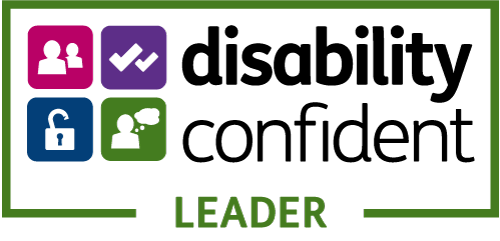 